Lisa ESTELA	31 ans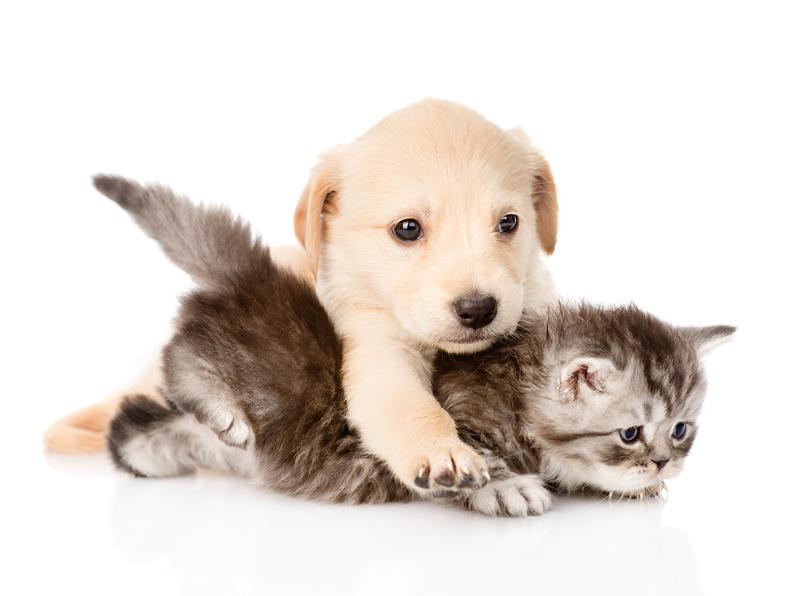 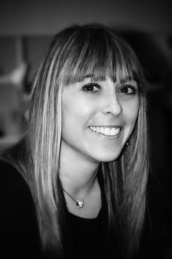 20 rue Marcel Pagnol	Permis A et B66470 Ste Marie la mer	06.29.56.08.74	estela.lisa@gmail.comSecrétaire assistante vétérinaireCompétencesPlanifier les rendez-vousTraitement des facturesRéceptionner les appelsConnaissances avancées en matière de travail de bureauClassement et archivage des donnéesTravail en équipeAttitude plaisanteRenseigner le dossier des soins de l’animal et procéder à la délivrance de produits vétérinairesSens de la précision et du détailPréparer les aliments et les distribuer aux animauxAssurer les soins d’hygiène et de confort des animaux et l’entretien d’installation et matérielsPromener les animauxParcours professionnel	2011 à 2015	Bénévole à la S.P.A (Société Protectrice des Animaux)  TorreillesNourrir et promener les animaux, nettoyer les box	2001	Stage A.S.V. Clinique vétérinaire 	Canet en Roussillon	Juin 2006 à	Ets L. Ferrier S.A. (Garage V.L. et P.L.)	Perpignan			Juillet 2016	Secrétaire administrative    Standard téléphonique, accueil clientsEncaissementsGestion des fiches ateliers, facturation interventions ateliersÉlaboration des devis et proposition de prixTraitements des états de pré-commandes fournisseursEdition des commandes fournisseurs Gestion de la facturation de fin de moisCommande du matériel bureautique	Mai 2006 à	Fondation Maison de la Gendarmerie	Argelès sur mer	Juin 2006	RéceptionnisteAccueil physique et téléphoniqueInventairesFacturation, encaissementsDiplômes2005    Baccalauréat Professionnel Secrétariat - Lycée Aristide Maillol	Perpignan2003    B.E.P Secrétariat - Lycée Aristide Maillol	Perpignan2001    Brevet des collèges – Collège la Côte Radieuse	Canet en RoussillonMission en intérim	Septembre 2017 à	KSM Production	Argelès sur mer	Aujourd’hui	Assistante commercialeAccueil physique et téléphoniqueSuivi dossier clients (ouverture nouveaux comptes clients)Actualiser fichiers clients (changement remises ou autres informations)Contrôler, chiffrer, envoyer par mail les accusés réception de commandeGérer le planning des livraisons, informer le clientClassement, archivageEnvoyer documentation	Novembre 2005 à	Techno Poids Lourds (Garage P.L.)	Perpignan	Janvier 2006	Assistante logistiqueAccueil téléphoniqueRessaisie de documents (factures), Classement, archivageConnaissances des logicielsWord, Excel, Sineres, Internet, Outlook,LoisirsAnimaux, balades, moto, sportComportement clésEmpathie et écoute activeSens de l’accueil et de l’initiativePatience et gestion du stressGestions des prioritésOrganisation et rigueur administrativePrésentation soignée